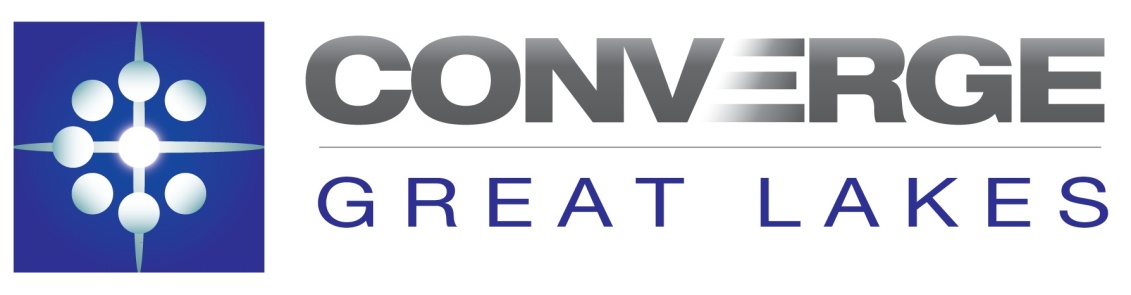 Street Address: 2810 Crossroad Drive, Suite LL1, Madison, WI 53718Mailing Address: PO Box 14745, Madison, WI 53708www.glbc.netChurch Planting Initiative Case StatementChurch Planting AdvancementSummary of Purpose: Church Planting Advancement is a fund intentionally used as start-up work funds to empower church planters as they come on their new site. These vital monies are used for quality print materials, website development and other marketing outreaches throughout their first year. Each officially called planter is given $10,000 on an incremental basis. These work funds are raised above and beyond our regular operational budget and come from various donors throughout the District.      Goal to Raise	..$300,000“I am thankful for the Church Planting Advancement Fund and grateful to the people and leadership of the GLBC that is making this kind of investment to reach people for Jesus Christ.  The gift of $5000 presented to us by Dr. Perry was like a booster rocket and helped propel us toward our first public worship service.  We used the gift to purchase sound equipment, equipment for our Children’s Ministry, and to advertise our first public service in the community.  Beyond the ability to purchase equipment and advertising the gift had an impact on us far beyond what money could buy.  The gift encouraged the heart of our church and created an even greater sense of calling within our Launch Team.  Knowing the people and leaders of the GLBC recognize and believe in what we God is calling us to do and supporting it financially was a huge affirmation for us.  This gift also helped our people see we are not in this church planting adventure by ourselves.  This gift helped our people to see that a great network of churches is committed to God’s purposes in Bridges.So thank you to the people and leaders of the GLBC for your support and your commitment to the cause of Jesus Christ through Bridges.  You are an encouragement to us.”  
In Christ,Lead PastorBridges –      Key GLBC Personnel: 	 Dr. Dwight Perry – District Executive Minister- dwightperry@convergegreatlakes.org  Thank you for considering this proposal!